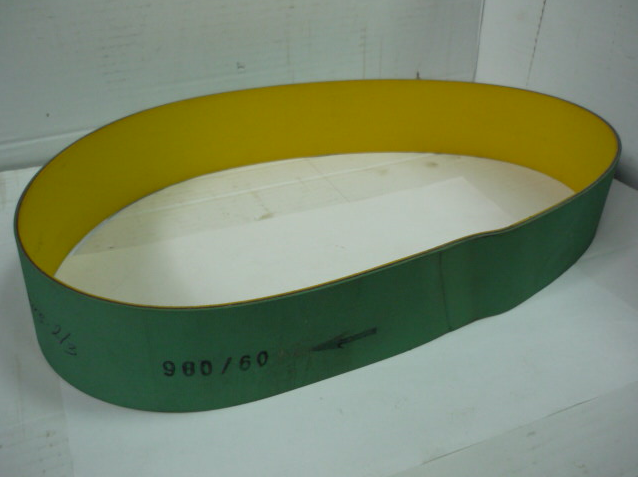 Код из 1САртикулНаименование/ Бренд/ПоставщикГабариты,Д*Ш*ВммМасса,грМатериалМесто установки/НазначениеF0018158Ремень плоский KHS-2/30 980х60х3L=980W=60H=3ПолиуретанЧетырехсторонние станки/привод шпинделяF0018158L=980W=60H=3ПолиуретанЧетырехсторонние станки/привод шпинделяF0018158РоссияL=980W=60H=3ПолиуретанЧетырехсторонние станки/привод шпинделя